Пояснительная записка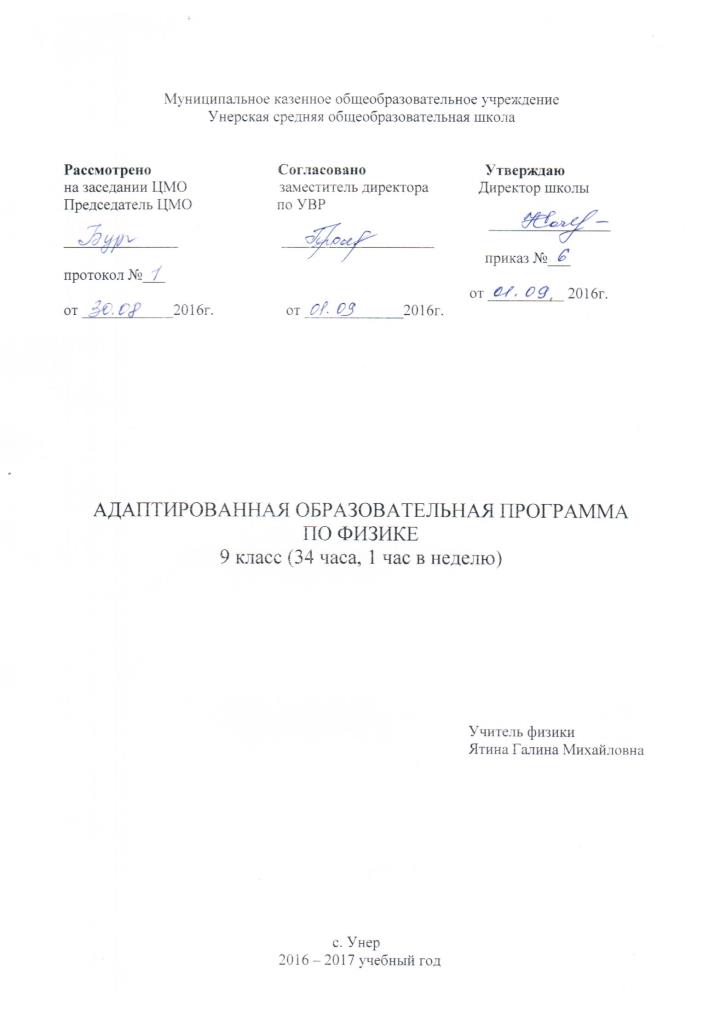 Рабочая программа по физике составлена на основе примерной адаптированной основной общеобразовательной программы для обучающихся с умственной отсталостью (интеллектуальными нарушениями) (вариант 1).Перед школой ставится задача дать старшеклассникам с особыми образовательными потребностями жизненно необходимые знания и умения для широкого выбора и овладения современными профессиями.  Физика является курсом, предваряющим систематическое изучение предмета при продолжении обучения учащихся с ОВЗ, рассчитанным на два года обучения. Курс физики носит интегрированный характер. Основа интеграции – научный метод познания.В основе всех наук в природе лежит наблюдение. Наблюдение пробуждает воображение, рождает мысль, учит "задавать вопросы природе на языке науки". Занятия по физике тесно связаны с уроками русского языка, математики, географии, технологии, СБО и др.Данная программа реализуется в классах коррекции, обучение ведется в 8-9 классах.Повторение учебного материала по изучаемой теме или ранее пройденного материала должно быть элементом каждого занятия.Следует особо отметить, что изучение физики начинается на конкретном уровне, основанном на непосредственном наблюдении. Это позволяет реализовать деятельное обучение.Возрастные особенности и особенности восприятия особых детей обязывают сообщать информацию "короткой строкой" и проводить разделение вербального и зрительного рядов, использовать пояснительные рисунки и оформлять ученические тетради в виде опорных конспектов. Формы организации учебной деятельности: индивидуальные (под руководством учителя), групповые (парные). Предполагаются:практические работы, выполнение простейших расчётов, наблюдение природных явлений, объяснение демонстрационных опытов, опыты, лабораторные работы (без описания),экскурсии, сюжетно-ролевые игры, беседы, широкое использование наглядных средств обучения, демонстрация учебных презентаций, кинофильмов, видеороликов и др.Домашние задания, как правило, не задаются. Но для отработки практических навыков можно рекомендовать ознакомиться с профессией родителей, составить перечень домашних бытовых приборов, измерить периметр сада, огорода и т.п.Используется учебное пособие для учащихся специальных (коррекционных) образовательных учреждений VIII вида В. В. Жумаев, Б. Б. Горскин «Физика в твоей жизни».Цель:  познакомить с природными физическими явлениями, с которыми человек сталкивается в повседневной жизни, подготовить детей к работе с бытовыми техническими устройствами Задачи:дать жизненно необходимые знания и умения для широкого выбора и овладения современными профессиями; научить детей работе с измерительными приборами, технике безопасности при работе с различным оборудованием, в т. ч. электрическими бытовыми приборами и другими электрическими устройствами, ТБ на транспорте;формировать у обучающихся представления о физических явлениях, встречающихся в быту и в технике; формировать умения использовать полученные знания в повседневной жизни и профессиональной деятельности;использовать для познания окружающего мира различные естественно-научные методы: наблюдение, измерение, опыты;воспитывать личностные качества: трудолюбие, аккуратность, терпение, усидчивость, строгое соблюдение правил безопасной работы;развивать внимательность, наблюдательность, память, воображение.Основные виды учебной деятельности:ПрактическаяРепродуктивнаяИгроваяЭкспериментальнаяСодержание программы9 классЭлектрические явления (8 часов)1. Электризация тел 1.1.Что называется электризацией трением?1.2. Для чего необходимо заземление?2. Два вида электрических зарядов 2.1. Какие два вида электрических зарядов существуют в природе2.2. Зачем нужен громоотвод (молниеотвод)?3. Электрический ток 3.1. Что называется источником электрического тока?3.2. Какие существуют источники тока?4. Проводники электрического тока. Электрическая цепь 4.1. Из каких элементов состоит электрическая цепь?4.2. Какое действие оказывает электрический ток на человека?5. Величина тока 5.1. Какова величина  электрического тока?5.2. Как можно определить наличие электрического тока?6. Напряжение. Мощность 6.1. Для чего необходим электрический счетчик?6.2. Для чего необходим предохранитель в электрической цепи?7. Закон Ома. Электрическое сопротивление 7.1. Что называется электрическим сопротивлением проводника?7.2. Что такое короткое замыкание? VII. Магнитные явления (4 часа)1. Постоянные магниты 1.1. Сколько полюсов у магнита? 1.2. Что такое компас? 2. Электромагниты 2.1. Что называется электромагнитом? 2.2. Где применяются электромагниты? VIII. Колебания и волны (8 часов)1. Механические колебания1.1. Что называется маятником?1.2. Что такое резонанс?2. Механические волны 2.1. Какой процесс называется волной?2.2. Как возникают волны в природе?3. Звук 3.1. Что такое звук?3.2. От чего зависит громкость звука и дальность его распространения?4. Электромагнитные волны 4.1. Как происходит прием и передача радиоволн?4.2. Как работает сотовая связь?5. Свет, ультрафиолетовое и инфракрасное излучения 5.1. Из каких цветов состоит белый свет?5.2. Почему небо голубое?IX Световые явления (5 часов)1. Природа света 1.1. Почему мы видим?1.2. Как происходят солнечные и лунные затмения?2. Отражение света 2.1. Какое изображение дает плоское зеркало?2.2. Где используются зеркала?3. Преломление света3.1. Почему при переходе из одной среды в другую луч света изменяет направление?3.2. В чем причина миражей? 4. Линзы 4.1. Что такое линзы?4.2. Где используются линзы?5. Глаз и зрение 5.1. Что называется расстоянием наилучшего зрения?5.2. Что такое близорукость и дальнозоркость?Х. Атом и атомное ядро (3 часа)1. Строение атома 1.1. Из каких частиц состоит атом?1.2. Что такое периодическая система химических элементов?2. Радиоактивное излучение 2.1. Что такое радиоактивное излучение?2.2. Чем опасно радиоактивное излучение для человека?3. Ядерная реакция 3.1. Чем отличается ядерная реакция от термоядерной?3.2. Где используются ядерные реакции?ХI. Астрономия (6 часов)1. Развитие астрономии1.1. Что такое гелиоцентрическая система мира?1.2. Зачем нужны космические спутники?2. Земля и Солнце. Суточное и годовое движение 2.1. Почему день сменяется ночью, а зима — летом?2.2. Что такое часовые пояса?3. Земля и Луна 3.1. Почему Луна изменяет свой облик?3.2. Почему в морях на Луне нельзя искупаться?4. Солнечная система 4.1. Сколько планет в Солнечной системе?4.2. Кометы, метеоры, метеориты5. Солнце и звезды 5.1. Что такое звезды?5.2. Как ориентироваться по Полярной звезде?Календарно - тематическое планирование№ п/пДата планДата факт9 классДемонстрацииЗнать /пониматьПрактические работыУметьОборудованиеВиды и способы контроля / РезультатЭлектрические явления (8 часов)Электрические явления (8 часов)Электрические явления (8 часов)Электрические явления (8 часов)Электрические явления (8 часов)Электрические явления (8 часов)Электрические явления (8 часов)1.05.09Электризация тел Электризация тел Электризация тел Электризация тел Электризация тел Электризация тел Электризация тел 1. Что называется электризацией трением?Опыты:«Электрилизация трением».Свойства наэлектрилизованного тела.Явление злектризации трением. Физическую величину электрический заряд и его единицу.Хорошо надутый резиновый шарик потри о сухие волосы и приблизь к мелким листочкам бумаги.Объяснять где электризация встречается в повседневной жизни.Резиновый воздушный шарик.Расческа.Дает определение атома, атомного ядра, химического элемента; объясняет из чего состоят окружающие нас предметы. Находит химические элементы в таблице Д. И. Менделеева1.2. Для чего необходимо заземление?Что происходит при взаимодействии наэлектризованных тел и как снять статический заряд. Заземление устройство и назначение. Опасность, которая возникает при электризации тел.Выясни, для каких станков в школьных мастерских необходимо заземление.Объяснять для каких бытовых приборов необходимо заземление.Дает определение атома, атомного ядра, химического элемента; объясняет из чего состоят окружающие нас предметы. Находит химические элементы в таблице Д. И. Менделеева2.12.092. Два вида электрических зарядов 2. Два вида электрических зарядов 2. Два вида электрических зарядов 2. Два вида электрических зарядов 2. Два вида электрических зарядов 2. Два вида электрических зарядов 2. Два вида электрических зарядов 2.1. Какие два вида электрических зарядов существуют в природеОпыты: «Два вида зарядов и их взаимодействие между собой».Два вида электрических зарядов. Какой заряд считают положительным, а какой отрицательным.Действие электрического заряда на гильзы из фольги.Определять при взаимодействии тел одноименнозаряженые и разноименнозаряженные заряды.Гильзы из фольги, штатив лабораторный, палочка из плексигласа.Объясняет явление естественной радиоактивности. Перечисляет элементы, обладающие естественной радиоактивностью. Перечисляет меры безопасности при работе с радиоактивными источниками.2.2. Зачем нужен громоотвод (молниеотвод)?Молния  – электрическое взаимодействие в природе. Своиства и действие молнии. Опасность попадания молнии. Громоотвод его устройство и назначение. ТБ при грозе.Нарисуи простейший громоотвод.Объяснять назначение громоотвода. Выбирать безопасные места нахождения при грозе.Объясняет явление естественной радиоактивности. Перечисляет элементы, обладающие естественной радиоактивностью. Перечисляет меры безопасности при работе с радиоактивными источниками.3.19.093. Электрический ток 3. Электрический ток 3. Электрический ток 3. Электрический ток 3. Электрический ток 3. Электрический ток 3. Электрический ток 3.1. Что называется источником электрического тока?Опыты: «Как возникает электрический ток».Определение электрического поля. Электрометр назначение и устрояство.Определение электрического тока. Источник электрического тока.Посмотри на рисунок и скажи, пойдет ли электрический ток, если к электрометрам подсоединить светодиодную лампу с проводами. Объясни свой ответ.Объяснять, как возникает электрический ток.Электрометры.2шт.Приводит примеры использования ядерных и термоядерных реакций.3.2. Какие существуют источники тока?Презентация: «Бытовые приборы в которых используются источники тока».Электростанции назначение и применение. Генератор назначение и применение. ГЭС, ТЭС, АЭС назначение. Гальванические элементы, аккамуляторы,назначение и устройство.Посмотри на рисунок, изображающий гальванические элементы и бытовые приборы. Определи, какой из элементов к какому бытовому устройству подойдет. Лабораторная работа:  А) как устроена батарейка?
Б) сборка простейшей электрической цепи.Определять источники питания используемые в повседневной жизни.Набор батареек и аккамуляторов для бытовых приборов.Приводит примеры использования ядерных и термоядерных реакций.4.26.094. Проводники электрического тока. Электрическая цепь 4. Проводники электрического тока. Электрическая цепь 4. Проводники электрического тока. Электрическая цепь 4. Проводники электрического тока. Электрическая цепь 4. Проводники электрического тока. Электрическая цепь 4. Проводники электрического тока. Электрическая цепь 4. Проводники электрического тока. Электрическая цепь 4.1. Из каких элементов состоит электрическая цепь?Демонстрация проводников, изоляторов, диэлектриков.Проводники, диэлектрики и изоляторы определения и свойства. Определение электрической цепи. Потребители электрического токаРассмотри элементы электрической цепи помещения, в котором ты находишься. Определи, какие из них являются потребителями, какие источниками, какие проводниками электрического тока. Лабораторная работа: Изучение последовательного и параллельного соединения проводников.Различать проводники, изоляторы, диэлектрики, потребителей электрического тока, в классе, в быту, на улице.Провода, изоляторы, диэлектрики.Знает,  из каких элементов состоит электрическая цепь. Умеет различать проводники от изоляторов4.2. Какое действие оказывает электрический ток на человека?Средства защиты и ТБ при работе с электрическими приборами.Опасность поражения электрическим током. ТБ при работе с электрическими приборами.Требования ТБ к инструменту для производства работ с электрическими приборами.Опиши очередность своих действий, если перегорела лампа в люстре и требуется ее заменаПрименять правила безопаснои работы с электрическим током. Объяснять возможные опасности поражения электрическим током при работе с бытовыми электрическими приборами.Отвёртка и пассатижи с изолированными ручками. Диэлектрические перчатки.Знает, какое действие оказывает электрический ток на человека. Знает и умеет применять правила по ТБ при работе с электрическими приборами.5.03.105. Величина тока 5. Величина тока 5. Величина тока 5. Величина тока 5. Величина тока 5. Величина тока 5. Величина тока 5.1. Какова величина  электрического тока?Опыт: «Свойства электрического поля»Определение величины тока. Единицы тока. Прибор для измерения величины тока.Поднеси провод с током к стрелке компаса. Что произойдет? Объясни наблюдаемое явление.Объяснять, где в быту можно встретиться с электрическим током.Штатив, гильза из фольги, стеклянная палочка.Знает определение величины тока. Единицы тока. Прибор для измерения величины тока.Умеет приводить примеры использования электрического тока в быту.5.2. Как можно определить наличие электрического тока?Презентация: «Действие электрического тока»Тепловое, магнитное и химическое  действие электрического тока.Определи, на каком действии электрического тока основана работа электрической лампочки.Объяснять где в бытовых условиях оказывает тепловое, магнитное или химическое действие электрический ток.Знает, как определить наличие электрического тока в цепи. Умеет приводить примеры использования свойств электрического тока в быту.6.10.106. Напряжение. Мощность 6. Напряжение. Мощность 6. Напряжение. Мощность 6. Напряжение. Мощность 6. Напряжение. Мощность 6. Напряжение. Мощность 6. Напряжение. Мощность 6.1. Для чего необходим электрический счетчик?Демонстрация: « Работа бытового счетчика».Определение и обозначение напряжения. Единицы напряжения. Мощность определение , обозначение и единицы измерения. Электрический счетчик, назначение, устройство и назначение.Снятие показаний с электрического счётчика. В помещении круглосуточно горят три лампы мощностью 60, 75 и 100 Вт. Посчитай потребляемую электроэнергию этими лампами за месяц.Снимать показание электрического счетчика. Определять по техническому паспорту напряжение и мощность электрического прибора.Электрический счётчик.Знает для чего необходим электрический счетчик.Умеет снимать показания, считать потребляемую электроэнергию.Определять по техническому паспорту напряжение и мощность электрического прибора6.2. Для чего необходим предохранитель в электрической цепи?Демонстрация: «Предохранители».Нагревательные элементы назначение и устройство. Предохранители назначение и принцип работы.Техника безопасности при работе с предохранителями.Определи, какие из электрических приборов, с которыми ты сталкиваешься в жизни, являются нагревательными. Объясни принцип их работы. Лабораторная работа: Паспорт электрического прибора. Объяснять как электронагревательные приборы служат человеку.Предохранитель - зачем он нужен? Что нужно знать о приборе, чтобы он хорошо служил человеку?Паспорта электрических бытовых приборов.Предохранители используемые для защиты электрических сетей.Знает для чего необходим предохранитель. ТБ при работе с предохранителями.Умет извлекать нужную  информацию из паспорта электрического прибора.7.17.107. Закон Ома. Электрическое сопротивление 7. Закон Ома. Электрическое сопротивление 7. Закон Ома. Электрическое сопротивление 7. Закон Ома. Электрическое сопротивление 7. Закон Ома. Электрическое сопротивление 7. Закон Ома. Электрическое сопротивление 7. Закон Ома. Электрическое сопротивление 7.1. Что называется электрическим сопротивлением проводника?Демонстрация:«Взаимодействие электронов с атомами вещества».Определение электрического сопротивления единицы измерения, от чего зависит электрическое сопротивление.Посмотри на рисунок, на котором изображены два проводника, сделанные из одного металла. Определи, какой из них обладает наибольшим сопротивлением. Объясни свой ответ.Объяснять что такое электрическое сопротивление и где оно встречается в быту.Знает, что называется электрическим сопротивлением проводника, единицы сопротивления, от чего зависит электрическое сопротивление8.24.107.2. Что такое короткое замыкание? Опыт: «Короткое замыкание».Закон Ома для участка цепи. Короткое замыкание. Опасность короткого замыкания.Посмотри на рисунок и скажи, что произойдет, если человек будет разрезать одновременно два провода, находящиеся под электрическим напряжением.Определять те действия которые могут привести к короткому замыканию или поражению электрическим током. Соблюдать меры безопасности при работе с бытовыми электрическими приборами.Батарейка, отвертка.Знает что такое короткое замыкание. Какую опасность несет это явление. Использует правила ТБ при работе с бытовыми  электроприборами.VII. Магнитные явления (4 часа)VII. Магнитные явления (4 часа)VII. Магнитные явления (4 часа)VII. Магнитные явления (4 часа)VII. Магнитные явления (4 часа)VII. Магнитные явления (4 часа)VII. Магнитные явления (4 часа)1. Постоянные магниты 1. Постоянные магниты 1. Постоянные магниты 1. Постоянные магниты 1. Постоянные магниты 1. Постоянные магниты 1. Постоянные магниты 9.1.1. Сколько полюсов у магнита? «Опыты с магнитами».Определение магнита и его своиства. Что такое магнитное поле. Как взаимодействуют магниты между собой. Определение полюсов могнита и их название.Посмотри на рисунок и определи полюса магнитов. Объясни свой ответ.Определять какое физическое тело является магнитом.Магниты.Знает:  Что такое магнит, его свойства.Что такое магнитное поле,умеет обнаруживать его. 10.1.2. Что такое компас? Опыт: «Намагничевание отвертки».Компас назначение, устройство, принцип действия и использование компаса. Где применяют своиства магнита в бытовых условиях.С помощью компаса определи время. Сравни показания, которые у тебя получились, с временем на часах. Лабораторная работа: Исследование поведения магнитной стрелки..Пользоваться компасом. Определять где используются магниты в окружающем мире.Компас и магнит, отвертка.Знает что такое компас.Где применяют свойства магнита в бытовых условиях.Умеет пользоваться компасом. Умет применять свойство намагничиваия2. Электромагниты 2. Электромагниты 2. Электромагниты 2. Электромагниты 2. Электромагниты 2. Электромагниты 2. Электромагниты 11.2.1. Что называется электромагнитом? Опыт: «Деиствие электрического поля на стрелку компаса».Электромагнит устройство и принцип действия. Соленоид устройство и принцип действия. Изготовление простейшего электромагнита.Посмотри на рисунок и скажи, появится ли магнитное поле в данном случае. Объясни свой ответ.Определять с помощью компаса Течет ли электрический ток в проводнике.Батарейка, гвоздь, проводники.Знает что такое электромагнит.  Его устройство и принцип действия.Умеет изготовить простейший электромагнит.12.2.2. Где применяются электромагниты? Презентация «Мир электромагнитов».Технические устройства в которых используются электромагниты.Посмотри на рисунок и скажи, как можно достать гвоздь со дна бутылки, не притрагиваясь к ней руками.Уметь применять знания о работе электромагнита в бытовых условиях. Объяснять где в бытовых условиях используются электромагниты.Соленоид, электромагнитный пускатель.Знают где применяются электромагниты.Умеют применять знания о работе электромагнита в бытовых условиях.Колебания и волны (8 часов)Колебания и волны (8 часов)Колебания и волны (8 часов)Колебания и волны (8 часов)Колебания и волны (8 часов)Колебания и волны (8 часов)Колебания и волны (8 часов)1. Механические колебания1. Механические колебания1. Механические колебания1. Механические колебания1. Механические колебания1. Механические колебания1. Механические колебания13.1.1. Что называется маятником?Опыт: «Маятник».Определения колебательного движения, периода и амплитуды колебания.Определи, сколько ударов сделает твое сердце за 1 мин. Изготовление простейшего маятника.Наблюдать и объяснять где в повседневной жизни встречаются колеботельные движения.Лабораторный штатив, маятник.Объясняет что такое маятник.14.1.2. Что такое резонанс?Определение частоты колебаний. Резонанс условия возникновения и опасность которую представляет явление резонанса.Что может произойти, если мальчик, изображенный на рисунке, начнет ритмично раскачиваться на доске вверх-вниз. Объясни свой ответ.Наблюдать и объяснять явление резонанса в повседневной жизни.Объясняет что такое резонанс.2. Механические волны 2. Механические волны 2. Механические волны 2. Механические волны 2. Механические волны 2. Механические волны 2. Механические волны 15.2.1. Какой процесс называется волной? Опыт: «Процесс распространения колебаний, продольные и поперечные волны».Волна, условия возникновения и поддержания волнового процесса, два типе волн встречающихся в природе.Постукивая палкой по воде, определи, зависит ли амплитуда образовавшихся волн от силы твоего удара. Объясни наблюдаемое явление.Наблюдать и объяснять происходящие волновые процессы, Отличать продольные волны от поперечных волн.Ёмкость.Понимает что такое механическая волна.16.2.2. Как возникают волны в природе?Демонстрация рисунков.Причины возникновения волновых явлений в природе.На рисунках изображены волны, возникающие на воде. Определи, в каком случае скорость ветра, их образовавшего, больше. Объясни свой ответ.Объяснять причины и последствия волновых явлений происходящих в природе.Объясняет как возникают волны.3. Звук 3. Звук 3. Звук 3. Звук 3. Звук 3. Звук 3. Звук 17.3.1. Что такое звук?Опыт с металлической линейкой.Звуковые волны, условия возникновения и распределения. Определение звука.Закрепи рядом две струны на штативе. Если дергать за одну из струн, то другая струна также начнет звучать (рис. 232). Объясни наблюдаемое явление.Определять где в окружающем мире встречаются звуковые волны.Объяснять как они распространяются.Лабораторный штатив, струны. Металлическая линейка, тиски.Знает что такое звук.18.3.2. От чего зависит громкость звука и дальность его распространения?Влияние погодных условий на громкость и дальность распространения звука. Возникновение эха. Опасное воздействие громкого звука на слух человека.Опыт с двумя спичечными коробками.Примененять средств индивидуальной защиты при опасности воздействия громкого звука на слух человека.Спичечные коробки, нитка.Может объяснить, от чего зависит громкость звука и дальность его распространения.19.4. Электромагнитные волны 4. Электромагнитные волны 4. Электромагнитные волны 4. Электромагнитные волны 4. Электромагнитные волны 4. Электромагнитные волны 4. Электромагнитные волны 4.1. Как происходит прием и передача радиоволн?Условия возникновения радиоволн. Радиостанции устройство и принцип работы.Транзисторный приемник, устройство и принцип работы.Настрой радиоприемник на определенную волну, а затем накрой железным ведром или кастрюлей. Как изменилось звучание радиоприемника? Отличать передатчик от приемника, настраивать, пользоваться транзисторным приёмником.Транзисторный приёмник, ведро.Отвечает на вопрос как происходит приём передача радиоволн.4.2. Как работает сотовая связь?Сотовая связь принцип работы и устройства.Телевидение принцип работы. Различие в работе телевидения и сотовой связи.Объясни, почему приемные телевизионные антенны устанавливают достаточно высоко: в городе — на крышах домов, в сельской местности — на вышках.Применять знания при эксплуатации телевизионных приёмников и сотовых телефонов.Объясняет, как работает сотовая связь.20.5. Свет, ультрафиолетовое и инфракрасное излучения 5. Свет, ультрафиолетовое и инфракрасное излучения 5. Свет, ультрафиолетовое и инфракрасное излучения 5. Свет, ультрафиолетовое и инфракрасное излучения 5. Свет, ультрафиолетовое и инфракрасное излучения 5. Свет, ультрафиолетовое и инфракрасное излучения 5. Свет, ультрафиолетовое и инфракрасное излучения 5.1. Из каких цветов состоит белый свет?Определение света. Определение спектра. Разложение белого света в спектр. Видимые и невидимые излучения света.В каких явлениях можно наблюдать разложение белого света на спектр? Объясни причины этих явлений.Объяснять световые явления, которые возникают в повседневной жизни.Объясняет из каких цветов состоит белый цвет5.2. Почему небо голубое?Условия возникновения радуги. Свойство волны голубого цвета. Использование ультрофиалетового и инфрокрасного излучения в технике и медицине.Проведи наблюдение за закатом Солнца Объясни, почему на закате его свет становится красноватым.Наблюдать и объяснять явления которые происходят с белым светом в окружающем мире.Объясняет, почему небо голубоеIX Световые явления (5 часов)IX Световые явления (5 часов)IX Световые явления (5 часов)IX Световые явления (5 часов)IX Световые явления (5 часов)IX Световые явления (5 часов)IX Световые явления (5 часов)21.1. Природа света 1. Природа света 1. Природа света 1. Природа света 1. Природа света 1. Природа света 1. Природа света 1.1. Почему мы видим?Определение зрения. Закон прямолинейного распространения света.Освети фонарем в темной комнате вырезанные из картона треугольник и квадрат. Какая тень от них получилась на стене? Объясни наблюдаемое явление.Объяснять как тела отражают и рассеивают свет.Аквариум, фонарик.Объясняет, почему человек видит1.2. Как происходят солнечные и лунные затмения?Условия возникновения солнечное и лунное затмение.Лунные затмения можно наблюдать достаточно часто (иногда три раза в год). Выясни, когда будет ближайшее лунное затмение, и проведи наблюдение за ним.Объяснять, как происходят солнечное и лунное затмение.Понимает, что такое солнечные и лунные затмения?22.2. Отражение света 2. Отражение света 2. Отражение света 2. Отражение света 2. Отражение света 2. Отражение света 2. Отражение света 2.1. Какое изображение дает плоское зеркало?Основной закон отражения света. Понятие мнимого изображения.Понятие прямого изображения.В солнечный день с помощью небольшого зеркала попробуй осветить темные места в помещении. Объясни, почему это можно сделать.Опыт со стеклом, зеркалом а свечой.Объяснять почему за стеклом изображение считается мнимым, определять расстояние по изображению в зеркале.Лазерная указка, зеркало, стекло, свечка.Даёт объяснение понятиям:мнимое и прямое изображение2.2. Где используются зеркала?Изменения происходящие в отражении зеркале. Перископ назначение, устройство и применение. Световоды назначение и применение. Встань перед зеркалом. Определи, с какой стороны твоего изображения расположено сердце.Объяснять работу и пользоваться перископом. Объяснять работу световодов.Простейший перескоп.Знает назначение зеркал в жизни23.3. Преломление света3. Преломление света3. Преломление света3. Преломление света3. Преломление света3. Преломление света3. Преломление света3.1. Почему при переходе из одной среды в другую луч света изменяет направление?Опыт с лазерной указкой и аквариумом.Определение преломления света при переходе из одной среды в другую. Скорость распространения света в вакууме, как она влияет на преломление света.Стакан и монета, наблюдение явления преломления света.Объяснять явление преломления света. Ауквариум, лазерная указка.Объясняет на практике явление преломления света3.2. В чем причина миражей? Явления в окружающем мире связанные с преломлением света. Посмотри на рисунок и ответь на вопрос: сможет ли охотник попасть гарпуном в рыбу, прицеливаясь с берега? Объясни свой ответ.Объяснять, как влияет преломление света на расположение предметов в воде.Объясняет явление  природы – мираж24.4. Линзы 4. Линзы 4. Линзы 4. Линзы 4. Линзы 4. Линзы 4. Линзы 4.1. Что такое линзы?Опыт как получаются изображения с помощью выпуклой линзы.Линзы - устройство и назначение. Типы линз. Собирающие и рассеивающие линзы.Посмотри на рисунок и определи, каким получится изображение на экране.Различать типы линз и различать приборы где они применяются.Выпуклая линза, лампа настольная, зеркало.формулирует понятие: линза4.2. Где используются линзы?Бинокль и подзорная труба назначение и применение.Микроскоп назначение и применение.Фтоаппарат назначение и применение.С помощью собирающей линзы, сфокусировав солнечные лучи, можно поджечь лист бумаги. Почему это нельзя сделать, сфокусировав свет лампочки?Пользоваться оптическими приборами в бытовых условиях.Собирающая линза.Называет предметы, включающие линзы. Умеет пользоваться биноклем, микроскопом25.5. Глаз и зрение 5. Глаз и зрение 5. Глаз и зрение 5. Глаз и зрение 5. Глаз и зрение 5. Глаз и зрение 5. Глаз и зрение 5.1. Что называется расстоянием наилучшего зрения?Глаз назначение, строение и принцип воспроизведения изображения. Удивительная способность глаза. Растояние наилучшего зрения.Почему, переводя взгляд с близкого предмета на дальний, мы видим его так же резко?Объснять принцип работы глаза.Знает строение глаза, расстояние наилучшего зрения. 5.2. Что такое близорукость и дальнозоркость?Недостатки зрения у человека их причины. Устранение недостатков зрения.Определи для себя расстояние, на котором ты лучше всего воспринимаешь текст. Оно больше или меньше 25 см?Объяснять зачем нужны очки корректирующие зрение.Даёт понятие близорукости и дальнозоркости. Умеет пользоваться гимнастикой для  глаз с целью профилактики зрительного переутомленияХ. Атом и атомное ядро (3 часа)Х. Атом и атомное ядро (3 часа)Х. Атом и атомное ядро (3 часа)Х. Атом и атомное ядро (3 часа)Х. Атом и атомное ядро (3 часа)Х. Атом и атомное ядро (3 часа)Х. Атом и атомное ядро (3 часа)26.1. Строение атома 1. Строение атома 1. Строение атома 1. Строение атома 1. Строение атома 1. Строение атома 1. Строение атома 1.1. Из каких частиц состоит атом?Определение химического элемента. Строение атома.Из каких химических элементов состоит вещество, из которого сделаны окружающие тебя предметы, такие как стекло, ложка из нержавеющей стали, грифель карандаша. Расскажи классу о том, что ты узнал.Объяснять из чего состоят окружающие нас предметы.Дает определение атома, атомного ядра, химического элемента; объясняет из чего состоят окружающие нас предметы. Находит химические элементы в таблице Д. И. Менделеева1.2. Что такое периодическая система химических элементов?Определение атомной массы вещества. Таблица Д. И.Менделеева.Найди в Периодической системе химический элемент железо. Определи его номер и атомную массу. Расскажи о свойствах железа.С помощью таблицы Д.И. Менделеева находить химические элементы и определять атомные массы химических элементов.Периодическая таблица.Дает определение атома, атомного ядра, химического элемента; объясняет из чего состоят окружающие нас предметы. Находит химические элементы в таблице Д. И. Менделеева27.2. Радиоактивное излучение 2. Радиоактивное излучение 2. Радиоактивное излучение 2. Радиоактивное излучение 2. Радиоактивное излучение 2. Радиоактивное излучение 2. Радиоактивное излучение 2.1. Что такое радиоактивное излучение?Определение радиоактивности. Характеристики альфа, бэтта и гамма излучений. Определение естественной радиоактивности.Подготовь для класса сообщение об элементах, обладающих естественной радиоактивностью. Какие из этих элементов встречаются в природе?Объяснять явление естественной радиоактивности.Объясняет явление естественной радиоактивности. Перечисляет элементы, обладающие естественной радиоактивностью. Перечисляет меры безопасности при работе с радиоактивными источниками.2.2. Чем опасно радиоактивное излучение для человека?Радиоактивные излучения: воздеиствие на здоровье человека и меры безопасности при работе с радиоактивными источниками.Посмотри на рисунок и скажи, в каком костюме человек меньше подвержен радиоактивному заражению. Объясни свой ответ.Объяснять опасность и воздействие радиоактивных излучений.Объясняет явление естественной радиоактивности. Перечисляет элементы, обладающие естественной радиоактивностью. Перечисляет меры безопасности при работе с радиоактивными источниками.28.3. Ядерная реакция 3. Ядерная реакция 3. Ядерная реакция 3. Ядерная реакция 3. Ядерная реакция 3. Ядерная реакция 3. Ядерная реакция 3.1. Чем отличается ядерная реакция от термоядерной?Понятие ядерной и термоядерной реакции.Цепная реакция деления ядер используется в атомных бомбах. Найди информацию об этих событиях и расскажи о них в классе.Объяснять различия между ядерной и термоядерной реакцией.Приводит примеры использования ядерных и термоядерных реакций.3.2. Где используются ядерные реакции?Ядерные реакторы, устройство и назначение. Применение атомных реакторов в промышленности.Подготовь сообщение для класса на тему: «Атомная энергия. Выгода и опасность использования».Объяснять где в промышленности применяются ядерные реакторы.Приводит примеры использования ядерных и термоядерных реакций.ХI. Астрономия (6 часов)ХI. Астрономия (6 часов)ХI. Астрономия (6 часов)ХI. Астрономия (6 часов)ХI. Астрономия (6 часов)ХI. Астрономия (6 часов)ХI. Астрономия (6 часов)29.1. Развитие астрономии1. Развитие астрономии1. Развитие астрономии1. Развитие астрономии1. Развитие астрономии1. Развитие астрономии1. Развитие астрономии1.1. Что такое гелиоцентрическая система мира?Определение астрономии. Геоцентрическая и гелиоцентрическая система устройства мира.Посмотри на ночное звездное небо. Какие небесные тела ты на нем видишь? Расскажи, что ты знаешь о них.Объяснять как развивались знания об устройстве мира.Различает гелиоцентрическую систему от геоцентрической системы устройства мира1.2. Зачем нужны космические спутники?Космические спутники назначение и применение. Система ГЛОНАС назначение и принцип работы.Подготовь сообщение для класса о том, как с помощью технических средств изучаются небесные тела.Объяснять назначение и применение космических спутниковПриводит пример работы спутника из жизни30.2. Земля и Солнце. Суточное и годовое движение 2. Земля и Солнце. Суточное и годовое движение 2. Земля и Солнце. Суточное и годовое движение 2. Земля и Солнце. Суточное и годовое движение 2. Земля и Солнце. Суточное и годовое движение 2. Земля и Солнце. Суточное и годовое движение 2. Земля и Солнце. Суточное и годовое движение 2.1. Почему день сменяется ночью, а зима — летом?Солнце назначение и свойства. Вращение Земли вокруг Солнца. Вращение Земли вокруг своей оси.В зависимости от времени года продолжительность дня и ночи изменяется. Объясни, почему это происходит.Объяснять как происходит смена времен года. Объяснять смену дня и ночи.Глобус, настольный светильник.Объясняет смену времени суток и времени года в природе2.2. Что такое часовые пояса?Счет времени на Земле. Григорианский календарь. Поясное время, декретное время.Определи, в каком часовом поясе ты живешь, и определи разницу во времени между Лондоном и твоей местностью.Пользоваться календарем и объяснять назначение поясного времени. Определять время в зависимости от места нахождения в любой точке ЗемлиГлобус.Даёт определение часовому поясу. Понимает разницу во времени (московское, местное время)31.3. Земля и Луна 3. Земля и Луна 3. Земля и Луна 3. Земля и Луна 3. Земля и Луна 3. Земля и Луна 3. Земля и Луна 3.1. Почему Луна изменяет свой облик?Фазы Луны полнолуние и новолуние. Растущая Луна и убывающая Луна.Влияние Луны на Землю.Посмотри на Луну в ночном небе и определи, растущая она или «стареющая».Определять растущая Луна или убывающая.Объясняет почему луна меняет свой облик?3.2. Почему в морях на Луне нельзя искупаться?Строение Луны. Происхождение лунных кратеров и морей.Рассмотри в бинокль или подзорную трубу лунную поверхность. Определи, какие формы рельефа на ней видны. Объясни их происхождениеНаходить объяснять основные различия между Землёй и ЛунойИмеет понятие, что на луне нет атмосферы32.4. Солнечная система 4. Солнечная система 4. Солнечная система 4. Солнечная система 4. Солнечная система 4. Солнечная система 4. Солнечная система 4.1. Сколько планет в Солнечной системе?Определение планеты. Название планет солнечной системы. Планеты земной группы и планеты гиганты.По современным данным, живые организмы есть только на планете Земля. Выдвини свою гипотезу объяснения этого фактаОпределять планеты гиганты от плонет земной группы, объяснять в чем заключается различие между ними.Знает планеты солнечной системы4.2. Кометы, метеоры, метеоритыпАстероиды, каметы и метиориты. Строение , свойства и признаки данныхнебесных тел.Подготовь доклад о самых крупных метеоритах, упавших на Землю, и расскажи об этом классу.Отличать метеориты от астероидов и камет.Различает космические тела (Астероиды, кометы и метеориты)33.5. Солнце и звезды 5. Солнце и звезды 5. Солнце и звезды 5. Солнце и звезды 5. Солнце и звезды 5. Солнце и звезды 5. Солнце и звезды 5.1. Что такое звезды?Определение звезды. Млечный Путь. Понятие Галактики.Пользуясь звездной картой, проследи, через какие созвездия проходит Млечный Путь.Объяснять что такое звезды.Звездная карта.Понимает, что такое Звезда, галактика, млечный путь34.5.2. Как ориентироваться по Полярной звезде?Полярная звезда, определение местонахождения. Созвездие Большой и Малой медведицы. Ориентирование в пространстве по компасу, ночью по звездам, днём по Солнцу.При помощи Солнца и часов определи стороны горизонта. Проверь, совпадают ли они с показаниями компаса.Ореинтироваться в пространстве по звездам и по Солнцу.Компас, часы.Знает, что можно ориентироваться по Полярной звезде